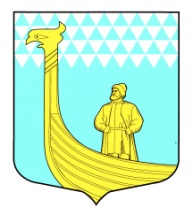 АДМИНИСТРАЦИЯМУНИЦИПАЛЬНОГО ОБРАЗОВАНИЯВЫНДИНООСТРОВСКОЕ СЕЛЬСКОЕ ПОСЕЛЕНИЕВолховский муниципальный район Ленинградская областьдеревня Вындин Островул. Школьная, д. 1 а    П  О  С  Т  А  Н  О  В  Л  Е  Н  И Еот «20» января 2021 года						 № 4                                                   Об утверждении стоимости одного квадратного метра общей площади жилья в муниципальном образовании Вындиноостровское сельское поселение Волховского муниципального района Ленинградской области на 2021 годаВ соответствии с методическими рекомендациями по определению стоимости одного квадратного метра общей площади жилья на сельских территориях Ленинградской области, утвержденным Распоряжением Комитета по строительству Ленинградской области от 13.03.2020 года № 79, в рамках реализации мероприятий по предоставлению гражданам социальных выплат на строительство (приобретение) жилья на сельских территориях в рамках государственной программы Российской Федерации «Комплексное развитие сельских территорий» и государственной программы Ленинградской области «Комплексное развитие сельских территорий Ленинградской области», постановляю:    1. Утвердить среднюю рыночную стоимость одного квадратного метра общей площади жилья на 2021 года на территории муниципального образования Вындиноостровское сельское поселение Волховского муниципального района Ленинградской области в размере 43694,19 (Сорок три тысячи шестьсот девяносто четыре рубля 19 копеек). (Приложение1)    2. Настоящее постановление вступает в силу со дня его опубликования в газете «Волховские огни».    3. Контроль за исполнением настоящего постановления оставляю за собой.Глава администрации			                                Черемхина Е. В.  Приложение № 1  к постановлению главы администрацииМО Вындиноостровское сельское поселение                                                                                                                                 от «20» января 2021 г. № 4Определение стоимости одного квадратного метра общей площади жилья на территории МО Вындиноостровское сельское поселения на 2021 годРасчет стоимости одного квадратного метра общей площади жилья по муниципальному образованию Вындиноостровское сельское поселение на 2021 год произведен в соответствии с разделом 2 Распоряжения комитета по строительству Ленинградской области от 13.03.2020 года N 79 " О мерах по обеспечению осуществления полномочий комитета по строительству Ленинградской области по расчету размера субсидий и социальных выплат, предоставляемых на строительство (приобретение) жилья за счет средств областного бюджета Ленинградской области в рамках реализации на территории Ленинградской области мероприятий государственных программ Российской Федерации «Обеспечение доступным и комфортным жильем и коммунальными услугами граждан Российской Федерации» и «Комплексное развитие сельских территорий», а также мероприятий государственных программ Ленинградской области «Формирование городской среды и обеспечение качественным жильем граждан на территории Ленинградской области» и «Комплексное развитие сельских территорий Ленинградской области».В администрации поселения отсутствуют данные по реализации права участниками подпрограммы в 2020 году.        Для расчета стоимости одного квадратного метра общей площади жилья по муниципальному образованию Вындиноостровское сельское поселение на 2020 год в качестве исходных данных использованы показатели муниципального образования Бережковское сельское поселение Волховского муниципального района Ленинградской области.В рамках реализации государственной программы Российской Федерации «Комплексное развитие сельских территорий» в 2020 году на территории МО Бережковское сельское поселение Волховского муниципального района реализовала свое право 1 семья: Дресвянина Т.В. – 69 кв.м., 2 976 208 руб.;Расчет фактической стоимости одного квадратного метра общей площади жилья на территории поселения (ФСт квм) производится по формуле:	ФСТ квм = ФСТЖ/Пл *И, Где:                                                    ФСТ квм – фактическая стоимость  площади жилья на территории поселения;      ФСТЖ - фактическая стоимость жилого помещения, построенного (приобретенного) гражданами в течение года, предшествующего планируемому году реализации программы;      Пл - общая площадь жилого помещения, построенного (приобретенного) гражданами в течение года, предшествующего планируемому году реализации программы;        И – прогнозный уровень инфляции, установленный в субъекте Российской Федерации на очередной (планируемый) финансовый год.Фактическая стоимость жилого помещения, построенного (приобретенного) гражданами в течение года, предшествующего планируемому году реализации программы (ФСТЖ) рассчитывается как среднее арифметическое стоимости всех жилых помещений, приобретенных (построенных) гражданами на территории поселения в рамках программы в течение года, предшествующего планируемому году реализации программы, по следующей формуле:ФСТЖ = ∑ ФСТЖмо/G, где ∑ФСТЖмо – сумма стоимости всех жилых помещений, приобретенных (построенных) гражданами на территории поселения в рамках программы в течение года, предшествующего планируемому году реализации программы; G – Количество граждан, которые построили (приобрели) жилые помещения на территории поселения в рамках программы в течение года, предшествующего планируемому году реализации программы.ФСТЖ = 2976208,00/ 1 = 2976208,00ФСТ квм = 2976208,00/ 69*101,3 = 43 694,19 руб.